La Confrérie de Marie Corédemptrice, afin de se préparer à la fête de l’Immaculée Conception va prier aujourd’hui le Chapelet des Sept Gloires de la Sainte Vierge Marie. Les méditations sont tirées de Ineffabilis Deus, bulle de proclamation du dogme de l’Immaculée Conception promulguée par le Bienheureux Pape Pie IX le 8 décembre 1854.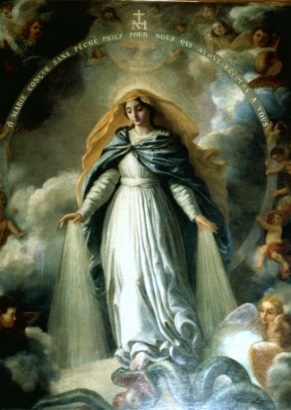 Première Gloire de la Bienheureuse Vierge Marie :  L’Immaculée Conception : La Bulle de proclamation de ce dogme déclare: « Dieu, qui est ineffable,… voyant dans sa prescience, de toute éternité, la ruine lamentable de tout le genre humain, suite de la transgression d'Adam, et ayant, dans le mystère caché dès l'origine des siècles, décrété que, par le sacrement plus mystérieux encore de l'Incarnation du Verbe,… ce qui devait tomber dans le premier Adam fût relevé dans le second… choisit et prépara, dès le commencement et avant les siècles, une Mère à son Fils unique,… et il l'aima entre toutes les créatures d'un tel amour, qu'il mit en elle seule, par une souveraine prédilection, toutes ses complaisances.  L'élevant incomparablement au-dessus de tous les esprits angéliques, de tous les Saints, il la combla de l'abondance des dons célestes, pris au trésor de la divinité, d'une manière si merveilleuse, que toujours et entièrement pure de toute tâche du péché, toute belle et toute parfaite, elle avait en elle la plénitude d'innocence et de sainteté la plus grande que l'on puisse concevoir au-dessous de Dieu et telle que, sauf Dieu, personne ne peut la comprendre. » : Et par la suite,  parlant du moment où il proclamait ce dogme, il dit : « Tandis que Dieu proclamait le dogme par la bouche de son Vicaire, Dieu lui-même a donné à mon esprit une connaissance si claire et si étendue de l'incomparable pureté de la Très Sainte Vierge que, plongé dans la profondeur de cette connaissance qu'aucune langue ne saurait décrire, mon l'âme restait inondée de délices indicibles, délices qui ne sont pas terrestres, mais qu'on ne peut trouver qu'au Ciel. Aucune… joie de ce monde ne pourrait jamais rendre la moindre idée de ces délices; et je ne crains pas d'affirmer que le Vicaire du Christ avait besoin d'une grâce spéciale pour ne pas mourir de douceur, sous l'effet de cette connaissance et de cette expérience de la beauté incomparable de Marie Immaculée.»  Deuxième Gloire de la Bienheureuse Vierge Marie: Sa Maternité divine : Le privilège de Marie d'être l'Immaculée Conception a des effets sur tout le genre humain et rayonne sur tous les hommes. Car l'Immaculée Conception est en vue de la Maternité divine. La Bulle Ineffabilis Deus parle ainsi du lien entre le mystère de l’Immaculée Conception et celui de la Maternité divine : «il était tout à fait convenable qu'elle brillât toujours des splendeurs de la sainteté la plus parfaite, et qu'entièrement exempte de la tâche même de la faute originelle, elle remportât le plus complet triomphe sur l'antique serpent, cette Mère si vénérable, à qui Dieu le Père a voulu donner son Fils unique, engendré de son sein,… et le donner de telle sorte qu'il est naturellement un seul et même et commun Fils de Dieu le Père et de la Vierge, Elle que le Fils lui-même a choisie pour être… sa Mère, Elle de laquelle le Saint-Esprit a voulu que par son opération fût conçu et naquît Celui de qui lui-même procède. »Troisième Gloire de la Bienheureuse Vierge Marie: Sa Virginité Perpétuelle : La Bulle Ineffabilis Deus parle ainsi de ce mystère:  Les Pères de l’Église « n'ont jamais cessé d'appeler la Mère de Dieu : Lis parmi les épines ; Terre entièrement intacte, virginale, sans tache, immaculée, toujours bénie et libre de toute contagion du péché, dont a été formé le nouvel Adam; Paradis tout brillant, tout agréable, tout parfait d'innocence;… Fontaine toujours claire, scellée par la vertu de l'Esprit Saint;… Innocente et l'innocence même ; Intègre et d'une intégrité parfaite ; Sainte et exempte de toute souillure de péché, toute pure, toute chaste, le type même de la pureté et de l'innocence ; Plus belle que la beauté,… Plus sainte que la sainteté, la seule sainte ; Très pure d'âme et de corps, Vierge qui a surpassé toute chasteté et toute virginité ; La seule qui ait été faite tout entière, le tabernacle de toutes les grâces du Saint-Esprit ; Celle qui, au-dessous de Dieu seul, est au-dessus de toutes les créatures, qui par nature est plus belle, plus parfaite, plus sainte que les Chérubins et les Séraphins, que toute l'armée des Anges, et dont, ni sur la terre, ni dans le ciel, aucune langue ne peut dignement célébrer les louanges. »Quatrième Gloire de la Bienheureuse Vierge Marie: Sa Corédemption universelle : La raison pour laquelle le rédempteur a d'abord racheté la Vierge est précisément pour que la Vierge soit en mesure de coopérer avec Lui à notre salut. Bref : Immaculée car Coredemptrice.  Le Bienheureux Pie IX, en prêchant une neuvaine en l’honneur de l’Immaculée Conception, appelle Marie «Corédemptrice du genre humain » et dans Ineffabilis Deus il évoque la Corédemption en disant : « Les Pères… de l'Eglise,... lorsqu'ils rapportent les paroles par lesquelles Dieu, dans les commencements du monde,… confondit l'audace du serpent séducteur… en disant : «Je mettrai l'inimitié entre toi et la femme, entre sa race et la tienne»,… enseignent que, par cet oracle, a été clairement et ouvertement annoncé le miséricordieux Rédempteur du genre humain, le Christ Jésus, Fils unique de Dieu, et que sa bienheureuse Mère la Vierge Marie y est aussi désignée, que l'inimitié du Fils et de la Mère contre le démon y est également et formellement exprimée. C'est pourquoi, de même que le Christ, Médiateur de Dieu et des hommes,… efface le sceau de la sentence qui était contre nous, et l'attache en vainqueur à la croix, de même la très sainte Vierge, unie à lui par un lien étroit et indissoluble, avec lui et par lui exerçant des hostilités éternelles contre le serpent venimeux, et triomphant pleinement de cet ennemi, a écrasé sa tête de son pied immaculé… Aussi, c'est leur sentiment… que la glorieuse Vierge,… rapprochée de Dieu autant que le comporte la nature créée et plus que toutes les créatures,… s'élève à une hauteur que ne peuvent atteindre les louanges ni des hommes ni des anges… Ils ont professé que la très glorieuse Vierge a été la réparatrice de sa race et une source de vie pour le genre humain ; qu'elle était élue avant les siècles ;… et que c'est elle, il n'en faut pas douter, qui a écrasé la tête venimeuse de ce même serpent. »Cinquième Gloire de la Bienheureuse Vierge Marie: Sa Médiation Maternelle :  Dans une homélie prêchée pour la fête de l’Assomption en 1830, Pie IX, parlant du contraste entre nos premiers parents et le nouvel Adam et la nouvelle Eve, affirme que Jésus est le Médiateur entre les hommes et Dieu, tandis que Marie est « la Femme Nouvelle… qui a la fonction gracieuse de Médiatrice auprès du Médiateur, qui a été choisie comme Ministre de la propitiation et de la paix, et la Coopératrice destinée par Dieu pour la rédemption des hommes ». Et la Bulle Ineffabilis Deus parle ainsi de sa Médiation Maternelle: « la bienheureuse Vierge Marie a été, au nom de Dieu et par son ordre, appelée pleine de grâce par l'ange Gabriel lorsqu'il lui annonça son incomparable dignité de Mère de Dieu,… par cette singulière et solennelle salutation,… il est déclaré que la Mère de Dieu est le siège de toutes les grâces divines,… qu'elle est comme le trésor infini de l'abîme inépuisable de ces dons,… La bienheureuse Vierge, qui, toute belle et immaculée, a brisé la tête venimeuse du cruel serpent et a apporté le salut au monde;… qui, refuge assuré et auxiliatrice invincible de quiconque est en péril, médiatrice et conciliatrice toute-puissante de la terre auprès de son Fils unique, gloire, splendeur et sauvegarde de la sainte Eglise, a toujours détruit les hérésies;… la bienheureuse Vierge fera par son puissant patronage que,…  toutes les erreurs vaincues, la sainte Eglise catholique, notre Mère, se fortifie et… jouisse pleinement de la paix, de la tranquillité, de la liberté,… afin que tous ceux qui errent, voyant se dissiper les ténèbres de leur esprit, reviennent au sentier de la vérité et de la justice, et qu'il n'y ait qu'un troupeau et qu'un pasteur. »Sixième Gloire de la Bienheureuse Vierge Marie: L’Assomption au Ciel corps et âme de Notre Dame : La Bulle Ineffabilis Deus esquisse ainsi ce mystère: « Que tous Nos bien-aimés fils de l'Eglise catholique entendent nos paroles ;… qu'ils aient recours avec une entière confiance à cette douce Mère de grâce et de miséricorde dans tous leurs dangers, leurs angoisses, leurs nécessités, leurs craintes et leurs frayeurs. Il n'y a rien à craindre, il n'y a jamais lieu de désespérer, quand on marche sous la conduite, sous le patronage et sous la protection de Celle qui, ayant pour nous un cœur de mère, et se chargeant de l'affaire de notre salut, étend sa sollicitude dans tout le genre humain. Établie par le Seigneur Reine du ciel et de la terre, exaltée au-dessus de tous les chœurs des anges et de tous les ordres des Saints, assise à la droite de son fils unique Notre Seigneur Jésus-Christ, ses prières maternelles ont une force très puissante; ce qu'elle veut elle l'obtient ; elle ne peut demander en vain. »Septième Gloire de la Bienheureuse Vierge Marie: Le Couronnement de Notre Dame : Ineffabilis Deus évoque ainsi ce mystère de Marie Reine de l’Univers: Les Pères de l’Église, «se servant des paroles des Prophètes, ont célébré l'auguste Vierge elle-même comme la colombe pure, la sainte Jérusalem, le trône sublime de Dieu, l'arche de sanctification et la maison que la Sagesse éternelle s'est bâtie ; comme cette Reine, qui, remplie de délices et appuyée sur son bien-aimé, sortit de la bouche du Très-Haut toute parfaite, toute belle, toute chère à Dieu. »  